                                       SP-Fractie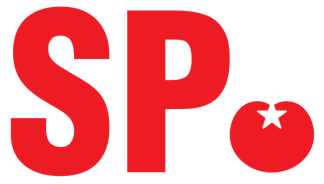 BERGEN OP ZOOM                                           E: t.dejong@gemeenteraadboz.nl  Aan het College van B & W.                                                                                                 Postbus 35.
4600 AA Bergen op Zoom. Bergen op Zoom, maandag 26 juni 2023.Betreft: Plannen vestiging Co-Med in Bergen op Zoom.                                                                         Geacht college, Co-Med rukt sinds 2019 op en neemt in heel Nederland huisartsenpraktijken over. Vorig jaar zomer gebeurde dat in de Bredase wijk, Haagse Beemden. Het leidde tot grote onrust omdat de praktijken slecht bereikbaar waren. Ook de spoedzorg liep niet goed omdat het Co-Med niet lukte om fysiek altijd een arts beschikbaar te hebben.                                                           Nu heeft Co-Med haar zinnen gezet op Bergen op Zoom.                                                              De SP vindt dit een zorgelijke ontwikkeling binnen de eerstelijnszorg en daarom hebben wij de volgende vragen.Treed het College in overleg met de huisartsen binnen onze gemeente over deze zorgelijke ontwikkeling? Zo niet, waarom niet?Wat zijn de afspraken over samenwerking tussen de huisartsen, het voorliggend veld en de gemeente? Hoe is de toegankelijkheid tot eerstelijnszorg geborgd?Naar aanleiding van alle perikelen rond commerciële huisartsenbedrijven wil de Landelijke Huisartsen Vereniging uiterlijk eind dit jaar duidelijk op papier hebben wat nou eigenlijk goede huisartsenzorg is. Kunt u toetsen wat de status is van dit traject en hoe de handhaving vanuit onze gemeente daarop wordt aangepast? Zo niet? Waarom niet?Dit zijn voorlopig onze vragen. Vervolgvragen zullen eventueel in een later stadium gesteld worden, mede afhankelijk van de antwoorden.Graag zien wij de vragen beantwoord conform ex. Art.34 van het RvO. Vriendelijke groeten namens de SP-fractie, Theo de Jong, Elly van de Riet en Wilfred Landa.